MEETINGPROTOKOLL-
VORLAGE FÜR PROJEKTTEAMS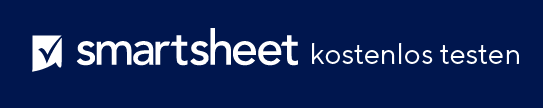 1. MEETINGDETAILSDATUMORTSTARTZEITSTARTZEITENDZEITTT.MM.JJTEILNEHMERTEILNEHMERTEILNEHMERNAMENAMEROLLEROLLEROLLEROLLE2. AGENDAEine kurze Übersicht der Themen oder Tagesordnungspunkte für das Meeting.Eine kurze Übersicht der Themen oder Tagesordnungspunkte für das Meeting.Eine kurze Übersicht der Themen oder Tagesordnungspunkte für das Meeting.Eine kurze Übersicht der Themen oder Tagesordnungspunkte für das Meeting.Eine kurze Übersicht der Themen oder Tagesordnungspunkte für das Meeting.Eine kurze Übersicht der Themen oder Tagesordnungspunkte für das Meeting.TAGESORDNUNGSPUNKTETAGESORDNUNGSPUNKTEVERANTWORTLICHER/VORGETRAGEN VONSTARTZEITDAUERDAUER3. BESPRECHUNG DES VORHERIGEN MEETINGS 3. BESPRECHUNG DES VORHERIGEN MEETINGS Eine Zusammenfassung der Diskussionen und Aktionspunkte des vorherigen Meetings. Fügen Sie Statusaktualisierungen bezüglich des Abschlusses dieser Aktionspunkte hinzu.Eine Zusammenfassung der Diskussionen und Aktionspunkte des vorherigen Meetings. Fügen Sie Statusaktualisierungen bezüglich des Abschlusses dieser Aktionspunkte hinzu.Eine Zusammenfassung der Diskussionen und Aktionspunkte des vorherigen Meetings. Fügen Sie Statusaktualisierungen bezüglich des Abschlusses dieser Aktionspunkte hinzu.Eine Zusammenfassung der Diskussionen und Aktionspunkte des vorherigen Meetings. Fügen Sie Statusaktualisierungen bezüglich des Abschlusses dieser Aktionspunkte hinzu.ZUSAMMENFASSUNGZUSAMMENFASSUNGZUSAMMENFASSUNGZUSAMMENFASSUNGAKTIONSPUNKTE UND STATUSAKTUALISIERUNGENVERANTWORTLICHER/VORGETRAGEN VONSTATUSSTATUS4. DISKUSSIONSPUNKTEFügen Sie eine detaillierte Diskussion der einzelnen Tagesordnungspunkte bei. Geben Sie wichtige Punkte, Entscheidungen und Informationen an, die während der Diskussion mitgeteilt wurden. Fügen Sie etwaige Präsentationen oder visuellen Elemente hinzu, die während des Meetings präsentiert wurden.Fügen Sie eine detaillierte Diskussion der einzelnen Tagesordnungspunkte bei. Geben Sie wichtige Punkte, Entscheidungen und Informationen an, die während der Diskussion mitgeteilt wurden. Fügen Sie etwaige Präsentationen oder visuellen Elemente hinzu, die während des Meetings präsentiert wurden.Fügen Sie eine detaillierte Diskussion der einzelnen Tagesordnungspunkte bei. Geben Sie wichtige Punkte, Entscheidungen und Informationen an, die während der Diskussion mitgeteilt wurden. Fügen Sie etwaige Präsentationen oder visuellen Elemente hinzu, die während des Meetings präsentiert wurden.Fügen Sie eine detaillierte Diskussion der einzelnen Tagesordnungspunkte bei. Geben Sie wichtige Punkte, Entscheidungen und Informationen an, die während der Diskussion mitgeteilt wurden. Fügen Sie etwaige Präsentationen oder visuellen Elemente hinzu, die während des Meetings präsentiert wurden.ZUR DISKUSSION STEHENDER TAGESORDNUNGSPUNKTANMERKUNGEN ZUR DISKUSSIONANMERKUNGEN ZUR DISKUSSIONANMERKUNGEN ZUR DISKUSSION5. AKTIONSPUNKTEListen Sie die Aktionspunkte auf, die während des Meetings identifiziert wurden. Geben Sie die verantwortlichen Personen und Fälligkeitstermine der einzelnen Punkte an und notieren Sie Aktionspunkte aus früheren Meetings, die noch behandelt werden müssen.Listen Sie die Aktionspunkte auf, die während des Meetings identifiziert wurden. Geben Sie die verantwortlichen Personen und Fälligkeitstermine der einzelnen Punkte an und notieren Sie Aktionspunkte aus früheren Meetings, die noch behandelt werden müssen.Listen Sie die Aktionspunkte auf, die während des Meetings identifiziert wurden. Geben Sie die verantwortlichen Personen und Fälligkeitstermine der einzelnen Punkte an und notieren Sie Aktionspunkte aus früheren Meetings, die noch behandelt werden müssen.Listen Sie die Aktionspunkte auf, die während des Meetings identifiziert wurden. Geben Sie die verantwortlichen Personen und Fälligkeitstermine der einzelnen Punkte an und notieren Sie Aktionspunkte aus früheren Meetings, die noch behandelt werden müssen.Listen Sie die Aktionspunkte auf, die während des Meetings identifiziert wurden. Geben Sie die verantwortlichen Personen und Fälligkeitstermine der einzelnen Punkte an und notieren Sie Aktionspunkte aus früheren Meetings, die noch behandelt werden müssen.Listen Sie die Aktionspunkte auf, die während des Meetings identifiziert wurden. Geben Sie die verantwortlichen Personen und Fälligkeitstermine der einzelnen Punkte an und notieren Sie Aktionspunkte aus früheren Meetings, die noch behandelt werden müssen.AKTIONSPUNKTAKTIONSPUNKTINHABERFÄLLIGKEITSDATUMFÄLLIGKEITSDATUM6. GETROFFENE ENTSCHEIDUNGEN 6. GETROFFENE ENTSCHEIDUNGEN 6. GETROFFENE ENTSCHEIDUNGEN Beschreiben Sie die während des Meetings getroffenen Entscheidungen klar und prägnant. Geben Sie, falls erforderlich, Begründungen oder Kontext für die Entscheidungen an.Beschreiben Sie die während des Meetings getroffenen Entscheidungen klar und prägnant. Geben Sie, falls erforderlich, Begründungen oder Kontext für die Entscheidungen an.Beschreiben Sie die während des Meetings getroffenen Entscheidungen klar und prägnant. Geben Sie, falls erforderlich, Begründungen oder Kontext für die Entscheidungen an.Beschreiben Sie die während des Meetings getroffenen Entscheidungen klar und prägnant. Geben Sie, falls erforderlich, Begründungen oder Kontext für die Entscheidungen an.Beschreiben Sie die während des Meetings getroffenen Entscheidungen klar und prägnant. Geben Sie, falls erforderlich, Begründungen oder Kontext für die Entscheidungen an.Beschreiben Sie die während des Meetings getroffenen Entscheidungen klar und prägnant. Geben Sie, falls erforderlich, Begründungen oder Kontext für die Entscheidungen an.ENTSCHEIDUNGENENTSCHEIDUNGENENTSCHEIDUNGENENTSCHEIDUNGENENTSCHEIDUNGENENTSCHEIDUNGEN7. RISIKEN UND PROBLEME 7. RISIKEN UND PROBLEME 7. RISIKEN UND PROBLEME Besprechen Sie neue Risiken oder Probleme, die während des Meetings identifiziert wurden. Geben Sie Minderungsstrategien an.Besprechen Sie neue Risiken oder Probleme, die während des Meetings identifiziert wurden. Geben Sie Minderungsstrategien an.Besprechen Sie neue Risiken oder Probleme, die während des Meetings identifiziert wurden. Geben Sie Minderungsstrategien an.Besprechen Sie neue Risiken oder Probleme, die während des Meetings identifiziert wurden. Geben Sie Minderungsstrategien an.Besprechen Sie neue Risiken oder Probleme, die während des Meetings identifiziert wurden. Geben Sie Minderungsstrategien an.Besprechen Sie neue Risiken oder Probleme, die während des Meetings identifiziert wurden. Geben Sie Minderungsstrategien an.RISIKO ODER PROBLEMRISIKO ODER PROBLEMMINDERUNGSSTRATEGIEMINDERUNGSSTRATEGIEMINDERUNGSSTRATEGIEMINDERUNGSSTRATEGIE8. NÄCHSTE SCHRITTE 8. NÄCHSTE SCHRITTE Fassen Sie wichtige nächste Schritte zusammen, die im Meeting vereinbart wurden. Geben Sie etwaige Folgemaßnahmen oder Aufgaben an, die vor dem nächsten Meeting zu erledigen sind.Fassen Sie wichtige nächste Schritte zusammen, die im Meeting vereinbart wurden. Geben Sie etwaige Folgemaßnahmen oder Aufgaben an, die vor dem nächsten Meeting zu erledigen sind.Fassen Sie wichtige nächste Schritte zusammen, die im Meeting vereinbart wurden. Geben Sie etwaige Folgemaßnahmen oder Aufgaben an, die vor dem nächsten Meeting zu erledigen sind.Fassen Sie wichtige nächste Schritte zusammen, die im Meeting vereinbart wurden. Geben Sie etwaige Folgemaßnahmen oder Aufgaben an, die vor dem nächsten Meeting zu erledigen sind.Fassen Sie wichtige nächste Schritte zusammen, die im Meeting vereinbart wurden. Geben Sie etwaige Folgemaßnahmen oder Aufgaben an, die vor dem nächsten Meeting zu erledigen sind.Fassen Sie wichtige nächste Schritte zusammen, die im Meeting vereinbart wurden. Geben Sie etwaige Folgemaßnahmen oder Aufgaben an, die vor dem nächsten Meeting zu erledigen sind.NÄCHSTE SCHRITTENÄCHSTE SCHRITTENÄCHSTE SCHRITTENÄCHSTE SCHRITTENÄCHSTE SCHRITTENÄCHSTE SCHRITTE9. SONSTIGE THEMEN 9. SONSTIGE THEMEN Geben Sie zusätzliche Punkte an, die besprochen wurden, aber nicht auf der ursprünglichen Agenda standen. Fügen Sie kurze Beschreibungen und Ergebnisse dieser Diskussionen hinzu.Geben Sie zusätzliche Punkte an, die besprochen wurden, aber nicht auf der ursprünglichen Agenda standen. Fügen Sie kurze Beschreibungen und Ergebnisse dieser Diskussionen hinzu.Geben Sie zusätzliche Punkte an, die besprochen wurden, aber nicht auf der ursprünglichen Agenda standen. Fügen Sie kurze Beschreibungen und Ergebnisse dieser Diskussionen hinzu.Geben Sie zusätzliche Punkte an, die besprochen wurden, aber nicht auf der ursprünglichen Agenda standen. Fügen Sie kurze Beschreibungen und Ergebnisse dieser Diskussionen hinzu.Geben Sie zusätzliche Punkte an, die besprochen wurden, aber nicht auf der ursprünglichen Agenda standen. Fügen Sie kurze Beschreibungen und Ergebnisse dieser Diskussionen hinzu.Geben Sie zusätzliche Punkte an, die besprochen wurden, aber nicht auf der ursprünglichen Agenda standen. Fügen Sie kurze Beschreibungen und Ergebnisse dieser Diskussionen hinzu.WEITERE ELEMENTEBESCHREIBUNGBESCHREIBUNGERGEBNISSEERGEBNISSE10. BEVORSTEHENDE FRISTEN10. BEVORSTEHENDE FRISTENListen Sie anstehende Projektfristen, Meilensteine oder wichtige Termine auf.Listen Sie anstehende Projektfristen, Meilensteine oder wichtige Termine auf.Listen Sie anstehende Projektfristen, Meilensteine oder wichtige Termine auf.Listen Sie anstehende Projektfristen, Meilensteine oder wichtige Termine auf.Listen Sie anstehende Projektfristen, Meilensteine oder wichtige Termine auf.Listen Sie anstehende Projektfristen, Meilensteine oder wichtige Termine auf.AUFGABEN UND MEILENSTEINEAUFGABEN UND MEILENSTEINEAUFGABEN UND MEILENSTEINEAUFGABEN UND MEILENSTEINEAUFGABEN UND MEILENSTEINEAUFGABEN UND MEILENSTEINE11. FAZIT DES MEETINGS11. FAZIT DES MEETINGSFassen Sie das Meeting kurz zusammen. Bestätigen Sie das Datum, die Uhrzeit und den Ort des nächsten Meetings. Notieren Sie sich etwaige Materialien, die vor dem nächsten Meeting verteilt werden sollen.Fassen Sie das Meeting kurz zusammen. Bestätigen Sie das Datum, die Uhrzeit und den Ort des nächsten Meetings. Notieren Sie sich etwaige Materialien, die vor dem nächsten Meeting verteilt werden sollen.Fassen Sie das Meeting kurz zusammen. Bestätigen Sie das Datum, die Uhrzeit und den Ort des nächsten Meetings. Notieren Sie sich etwaige Materialien, die vor dem nächsten Meeting verteilt werden sollen.Fassen Sie das Meeting kurz zusammen. Bestätigen Sie das Datum, die Uhrzeit und den Ort des nächsten Meetings. Notieren Sie sich etwaige Materialien, die vor dem nächsten Meeting verteilt werden sollen.Fassen Sie das Meeting kurz zusammen. Bestätigen Sie das Datum, die Uhrzeit und den Ort des nächsten Meetings. Notieren Sie sich etwaige Materialien, die vor dem nächsten Meeting verteilt werden sollen.Fassen Sie das Meeting kurz zusammen. Bestätigen Sie das Datum, die Uhrzeit und den Ort des nächsten Meetings. Notieren Sie sich etwaige Materialien, die vor dem nächsten Meeting verteilt werden sollen.ZUSAMMENFASSUNGZUSAMMENFASSUNGZUSAMMENFASSUNGZUSAMMENFASSUNGZUSAMMENFASSUNGZUSAMMENFASSUNGDATUM DES NÄCHSTEN MEETINGSORT DES NÄCHSTEN MEETINGSTT.MM.JJ12. ANLAGEN ODER HILFSMATERIALIEN12. ANLAGEN ODER HILFSMATERIALIEN12. ANLAGEN ODER HILFSMATERIALIENVerknüpfen oder hängen Sie relevante Dokumente, Präsentationen oder Berichte an, die während des Meetings besprochen wurden.Verknüpfen oder hängen Sie relevante Dokumente, Präsentationen oder Berichte an, die während des Meetings besprochen wurden.Verknüpfen oder hängen Sie relevante Dokumente, Präsentationen oder Berichte an, die während des Meetings besprochen wurden.Verknüpfen oder hängen Sie relevante Dokumente, Präsentationen oder Berichte an, die während des Meetings besprochen wurden.Verknüpfen oder hängen Sie relevante Dokumente, Präsentationen oder Berichte an, die während des Meetings besprochen wurden.Verknüpfen oder hängen Sie relevante Dokumente, Präsentationen oder Berichte an, die während des Meetings besprochen wurden.MATERIALIENMATERIALIENMATERIALIENMATERIALIENMATERIALIENMATERIALIENLinksLinksLinksLinksLinksLinks13. GENEHMIGUNG UND UNTERSCHRIFTEN 13. GENEHMIGUNG UND UNTERSCHRIFTEN Fügen Sie unten Ihre Unterschrift hinzu, um das Meeting-Protokoll zu genehmigen.Fügen Sie unten Ihre Unterschrift hinzu, um das Meeting-Protokoll zu genehmigen.Fügen Sie unten Ihre Unterschrift hinzu, um das Meeting-Protokoll zu genehmigen.Fügen Sie unten Ihre Unterschrift hinzu, um das Meeting-Protokoll zu genehmigen.Fügen Sie unten Ihre Unterschrift hinzu, um das Meeting-Protokoll zu genehmigen.NAME DES TEILNEHMERS UNTERSCHRIFTUNTERSCHRIFTUNTERSCHRIFTUNTERSCHRIFTNameNameNameHAFTUNGSAUSSCHLUSSAlle von Smartsheet auf der Website aufgeführten Artikel, Vorlagen oder Informationen dienen lediglich als Referenz. Wir versuchen, die Informationen stets zu aktualisieren und zu korrigieren. Wir geben jedoch, weder ausdrücklich noch stillschweigend, keine Zusicherungen oder Garantien jeglicher Art über die Vollständigkeit, Genauigkeit, Zuverlässigkeit, Eignung oder Verfügbarkeit in Bezug auf die Website oder die auf der Website enthaltenen Informationen, Artikel, Vorlagen oder zugehörigen Grafiken. Jegliches Vertrauen, das Sie in solche Informationen setzen, ist aus eigener Verantwortung.